Programm zum Seminar Bildungspolitik am Beispiel BerlinFreitag 4.5. 2018:5,00 – 13,30   Student Agency Brno – Berlin 13,30 – 14,30 Reise vom Funkturm zum Hotel Singer 109: Singerstrasse 109:Ab 12,30 ist check in möglichHOSTEL BERLIN MITTEDas Singer109, ideal für Backpacker, liegt im Herzen der Metropole Berlin.Hier treffen die vier aufregendsten Szenebezirke - Mitte, Friedrichshain, Prenzlauer Berg und Kreuzberg - aufeinander. Ein idealer Standort um Berlin mit all seinen Sehenswürdigkeiten als Tourist oder Backpacker zu entdecken.Die Zimmer in unserem Hostel Singer109 Berlin sind großzügig und freundlich eingerichtet - die besten Voraussetzungen, um Berlin, auch als Familie oder Geschäftsreisender, richtig genießen zu können.Unter diesem Link ist es möglich einen virtuellen Besuch des Hostels zu machen: http://www.singer109.com/zimmer.html#16,00 – 18,00  Besuch beim Treffpunkt KlettIch zitiere: wir empfangen Sie gern am 4. Mai um 16:00 Uhr. Sie können sich mit Ihrer Gruppe zu einem Kaffee im Veranstaltungsraum zusammen finden und unser Sortiment in Ruhe ansehen. Anlässlich Ihres Besuches erhalten Sie beim Kauf von Kursbüchern und Arbeitsbüchern DaF  für Ihren persönlichen Bedarf einen Rabatt von 50%.18,00 – bis in die Nacht:	erste Erkundungen in der StadtmitteSamstag 5.5. 2018:Freier Tag für die Stadtbesichtigungen und für Ihre PläneSonntag 6.5. 2018: 9,00 – 12,00     Charlottenburg, Kiez-BüroIn diesem Bezirk habe ich eine Führung bestellt. Unter dem Link können Sie im Voraus über die Geschichte diesen Teils Berlins in der Industrialisierung bis hin zu den wilden Hausbesetzungen und die heutige Situation erfahren.http://mediathek.rbb-online.de/tv/Die-rbb-Reporter/Der-Danckelmannkiez/rbb-Fernsehen/Video?bcastId=16269336&documentId=51079812Die Reportage gibt einen guten Eindruck von dem, was der Danckelmannkiez ist. Das Schloss Charlottenburg ist dann auch gleich in der Nähe. Bei gutem Wetter kann man Picknick im Park machen. Ansonsten gibt es genügend Restaurants….Die Führung sollte für uns Herr Harald Marpe aus dem Kiez Büro:Kontakt zum KiezBüroDie Geschäfts- und Arbeitsstelle des Kiezbündnisses ist im KiezBüro.12,00 – Mittagessen in einem Restaurant in Charlottenburg oder ein Picknick im Schlossgarten (?)…15,00 – 17,00	Führung im Gebäude des BundestagsTreffpunkt ist der Zentrale Eingang für Besucher , Scheidemannstraße auf Höhe des Westportals des Reichstagsgebäudes. Montag 7.5. 201810,00 – 11,30	Humboldt Universität, Unter den LindenFührung: Hauptgebäude mit Campus Mitte

Dauer: 60-90 Minuten

Preis pro Person: 2,50 Euro pro Person

Sprache: Deutsch

Treffpunkt: Foyer des Hauptgebäudes14,30 – 15,30	Tschechisches Kulturzentrum BerlinWir werden auf dieser Adresse von Katharina Meyer abgeholt:  MohrenstrasseTschechisches Zentrum BerlinWilhelmstr. 4417,00 oder eine andere Zeit		Bus nach BrnoAlice BrychováSeminarleitung Handy: +420 777 745 305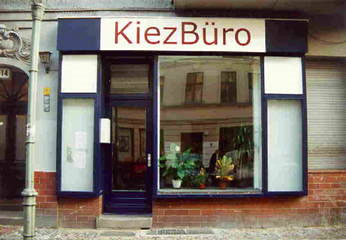 KiezBüro: Seelingstr. 14, 14059 Berlin-CharlottenburgAdresseKiez Büro
Seelingstr. 14
14059 Berlin-Charlottenburg
Tel. 030 / 30 82 44 - 95
FAX 030 / 30 82 44 - 98
E-Mail info@klausenerplatz.de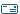 AnsprechpartnerZur Zeit stehen Ihnen für Anfragen im KiezBüro zur Verfügung:Anton Beck, Harald Marpe, Thomas Pantel